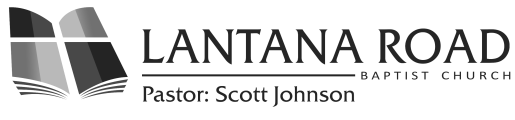 “And the second [great commandment] is like unto [the first], Thou shalt love thy neighbor as thyself.” Matthew 22:39A Step Toward Change 	Two hundred and forty-two years. Nearly two-and-a-half centuries. In the great scheme of things, this doesn’t sound like a really long time, does it? Yet in that time span, the United States of America has become the Divided States of America. Picture the past year. We have seen so much anger, hostility, and even hatred. It’s the LGBTQ campaign, Trump’s election, women’s rights, and, as we have seen so recently, gun control. All of these issues have done nothing to unite us but everything to divide us. The problem is not with one singular person, or even inanimate objects like a gun. The root problem of all the division and hatred we see in the world is sin. It wasn’t mental illness that caused the Parkland gunman to kill 17 innocent people. It was pure evil born from sin. Everyone is crying out for gun reform, for government reform, for any kind of positive change. I, too, am invested in and concerned about the school shootings. I don’t want to become a victim while trying to teach students I care about; I want a solution just like everyone else out there. 	No matter how much we want to see change, though, we have to stop and assess the issue in order to come to an effective solution. Outlawing guns is not going to accomplish that. I am not here to preach about gun control or the Second Amendment, but it’s the truth. Our culture thinks we are so advanced, but we have to get back to the basics: we have to love each other. Jesus placed extreme importance on this in the Bible. When asked about the greatest commandments, He first said to “love the Lord thy God with all thy heart, and with all of thy soul, and with all of thy mind.” The second greatest commandment? Love your neighbor. It starts with the church. If even the church can’t show love to people, how can we expect the world to do the same? No matter our differences, no matter our disagreements, we must go back to love. The kids and adults who hurt and kill other people are only doing what the world shows them. They see Republicans and Democrats yelling at each other on TV. They see celebrities threatening to leave the country just because they didn’t like the president that was elected. They see name-calling, insults, and malicious lies thrown out about people on social media. Imagine if our future generations could see things differently: politicians with different views who respect each other as human beings with feelings; citizens who don’t like the president as a person but respect him as their elected authority; calm, reasonable, respectable discussions on pivotal issues on social media. If we teach our kids to love others, we can take a step toward seeing change in the world. It starts with us, and it starts now. We have to model love as adults and teach our children to love as well. It’s 2018. It’s time for the division to end and love to take over. It’s time to see change. Let it start with us. Kalyn Lewis 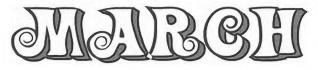 MINISTRY SPOTLIGHT-SUNDAY SCHOOLSunday School is for Life!!A recent survey found that a significant number of children start doubting the Bible as early as the fourth grade.  Lantana Road Baptist Church has the desire to put solid doctrine into our Sunday School and to ground our boys and girls in essential Bible truths.  Deuteronomy 6:7 And thou shalt teach them diligently unto thy children, and shalt talk of them when thou sittest in thine house, and when thou walkest by the way, and when thou liest down, and when thou risest up.On the first Sunday in August 2017, children in kindergarten through 6th grade began a new Sunday School curriculum called Kids 4 Truth. This curriculum is designed to ground children in essential doctrines using a question and answer style. These truths help the children to avoid confusion and promote authentic faith. All levels cover the same doctrinal theme so that every child is learning the same truth, but each level is age-appropriate so that everyone can learn on his/her own level.  These lessons lay a foundation for learning and living God’s Word. The children are learning the foundational doctrines straight from the Bible in a fun and engaging way. They will know what they believe and why they believe these truths.During the Sunday School hour while the children are learning, the adults are also being taught by teachers that have a passion for God’s word and a love for people. At Lantana Road Baptist there are several adult classes from which to choose.  These include: Senior Ladies Class (room 101) studying Bible Studies for Life: Stand Up: How to Fight Injustice;  Adult I (room 107) studying book of II Thessalonians; Adult II (room 104)  studying book of  I John; Adults III (room 108) studying Letters to God’s People; Adults IV (room 212) studying the book of Acts; The Interactive class (room 105) studying book of I Peter;  Young Adult Ladies (room 216) studying the book  Bless This Mess;  Ladies HOPE Class (room 102) studying about Abraham; College and Career class (room 210)  Studying book of Colossians and the Midpoint class for Young Adults (room 213) studying the series Explore the Bible a book by book Bible study. Sunday School is an important part of Lantana Road Baptist Church. Sunday school is about discipleship, fellowship, learning about Christ and spiritual growth. If you are not already attending Sunday School, you are invited to come join the fellowship at 9:45 a.m. each Sunday Morning. See you in Sunday School.Jay ColtonCHURCH HAPPENINGS March 4th-10thWeek of PrayerMarch 8thWMU Missions Emphasis MeetingAt Calvary Baptist Church-6PMMarch 9th-10thYouth YECMarch 14thGA Krispy Kreme Doughnut Sale startsMarch 17thRA/GA Bike-A-ThonWatch your bulletin for more details On these events. 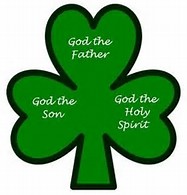 #CREW CORNER“I do not set aside the grace of God; for if righteousness comes through the law, then Christ died in vain.”Galatians 2:21This year I decided to read the whole Bible in a year, and this decision has lead to me recently finishing the book of Leviticus. Honestly, it is not a book that I would have normally chosen to read for my quiet time because I had heard that it was filled with laws and rituals. While all of this turned out to be true, the book gave me a new appreciation for what it means to be saved by grace. I mess up every day, and Jesus died for me anyway. He does not expect us to be perfect or follow meticulous religious practices. He simply wants us to repent and chase after Him. As Paul tells the Galatians, “if righteousness comes through the law, then Christ died in vain.” That is beautiful. That means there is nothing we can do to mess up our salvation unless we choose not to accept it! As Christians, we sometimes take advantage of our blessing. We decide that since we are saved it won’t hurt to sin because we are already saved from Hell. Deep down, we have the Holy Spirit letting us know that’s not how it works. Being a Christian means that we live our lives for Christ, not just acknowledge all that He did for us. That does not mean we’re under the law, for it was only put in place to show us that we can never measure up to the standard of perfection. However, a Christian’s life should reflect a love for the One who saved them and a desire to live for Him. So, if you ever find yourself forgetting the weight of the words “sinner saved by grace,” Leviticus will serve as a refreshing reminder.  --Annalise Wallace (Senior)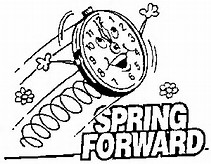                       Don’t forget time changes                     Before you go to bed on                      March 11th. DON’T BE                        LATE FOR CHURCH!RA/GA BIKE-A-THONCome support our RA's & GA's on March 17thfrom 9AM-1PM.  All money will go towardsthe Annie Armstrong Easter Offering for missions.Sign up in the foyer to sponsor one of our riders. We also need volunteers to count laps and some of our riders do not have a bike, so if you have one to       lend, please sign up in the foyer as well.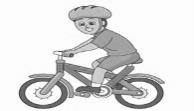 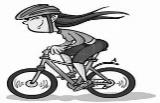 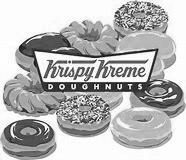                              GA DOUGHNUT SALE                          Beginning March 14th,                          the GA's will be taking orders     	for Krispy Kreme doughnuts that will be delivered to the church on  May 2nd. All proceeds will go towards the Annie Armstrong    	  	     Easter Offering for missions. WelcomeBY BAPTISMJosh BrabynLoretta ShankBY LETTERTiffany JohnsonWEEKLY HAPPENINGSAdult & Children’s Choir PracticeEvery Sunday at 5PMPrayer GroupEvery Tuesday at 9AMWednesday Night ActivitiesProject 6:23, DU Classes, Youth, RA’s, GA’s, 
& Mission Friends 6PM
Church Library HoursSundays & Wednesdays 5:30PM – 6PM 
PRISON MINISTRYEvery Monday & Thursday night 
and fourth Friday of each month.
GET INVOLVEDMEN’S BREAKFAST
Saturday, March 18th all men and youth boys are invited to have breakfast together in the fellowship hall at 8AM.  
If you would like to help cook be here at 5:30AM.
SAM’S GROUP LUNCHEON
Everyone 50+ is invited to SAM’s luncheon Thursday, March, 12th at 11:30 AM.  Bring a dish to share.
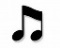 BREAD OF LIFE MINISTRY
Service is Thursday, March 12th, 7PM at the Bread of Life Mission.  If you have any questions 
see Ray Brewer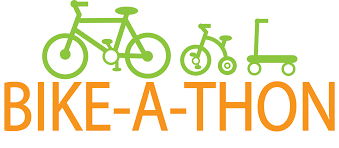 SUNDAYMONDAYTUESDAYWEDNESDAYTHURSDAYFRIDAYSATURDAY110AM-12PMQuiltingPrison Ministry232PMSHOWER FORTHE COLTONS44PM6:23 Visitation #15PMB& G Meeting5Prison Ministry69AM Prayer Group74PMVisitation #1  6PM6:23 Class #2  DU Classes7PMDeacon Meeting811:30AMSAM’s Luncheon6PMMission Emphasis Mtg-Calvary Bpt.7PMBread of LifePrison Ministry9
 YOUTH YEC10                    YOUTH YEC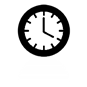 Time Change Spring Forward. 11 2PMNursing Home Ministry4PM6:23 Visitation #212Prison Ministry139AM Prayer Group144PMVisitation  #26PM6:23 Class  #3DU Classes7PMCouncil Meeting1510AM-12PMQuiltingPrison MinistryPrison MinistryPrison Ministry16
178AMMen/Youth Boys Breakfast
9AM-1PMBike-A-Thon
 18  4PM6:23 Visitation #3 19Prison Ministry209AM Prayer Group214PMVisitation  #36PM6:23 Class  #4DU Classes7PMStewardship Mtg22Prison Ministry23Prison Ministry24254PM6:23 Visitation #47PMCommunion26Prison Ministry279AM Prayer Group284PMVisitation  #46PM6:23 Class #5 DU Classes29Prison Ministry30Office Closed31